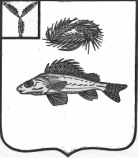 СОВЕТМИУССКОГО МУНИЦИПАЛЬНОГО ОБРАЗОВАНИЯЕРШОВСКОГО МУНИЦИПАЛЬНОГО РАЙОНАСАРАТОВСКОЙ ОБЛАСТИРЕШЕНИЕот 03.07.2020 года		  	 № 27-74В соответствии с Федеральным законом РФ от 6 октября 2003 года №131-ФЗ «Об общих принципах организации местного самоуправления в Российской Федерации», Указом Президента РФ «О комиссиях по соблюдению требований к служебному поведению федеральных государственных служащих и урегулированию конфликта интересов» № 821 от 01.07.2020, руководствуясь Уставом Миусского муниципального образования Ершовского муниципального района, Совет Миусского муниципального образования Ершовского муниципального района  РЕШИЛ:Внести в решение Совета Миусского муниципального образования Ершовского муниципального района от 28.11.2016 № 57-111 «Об утверждении Положения о комиссиях по соблюдению требований к служебному поведению муниципальных служащих и урегулированию конфликта интересов» следующие дополнения:Дополнить пункт 14 подпунктом «д» следующего содержания:«д) поступившее в соответствии с частью 4 статьи 12 Федерального закона от 25 декабря 2008 г. N 273-ФЗ "О противодействии коррупции" и статьей 64.1 Трудового кодекса Российской Федерации в государственный орган уведомление коммерческой или некоммерческой организации о заключении с гражданином, замещавшим должность государственной службы в государственном органе, трудового или гражданско-правового договора на выполнение работ (оказание услуг), если отдельные функции государственного управления данной организацией входили в его должностные (служебные) обязанности, исполняемые во время замещения должности в государственном органе, при условии, что указанному гражданину комиссией ранее было отказано во вступлении в трудовые и гражданско-правовые отношения с данной организацией или что вопрос о даче согласия такому гражданину на замещение им должности в коммерческой или некоммерческой организации либо на выполнение им работы на условиях гражданско-правового договора в коммерческой или некоммерческой организации комиссией не рассматривался.Разместить настоящее решение на официальном сайте администрации Ершовского  муниципального района.Глава Миусского муниципального образования                                                       А.А. КузьминовО внесении изменений в постановление администрации Миусского муниципальногообразования от 28.11.2016 № 57-111 